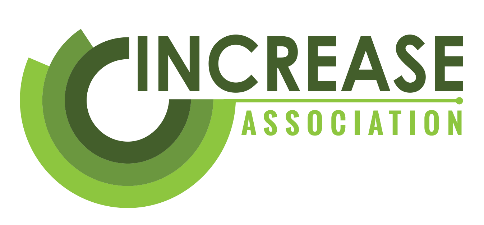 Increase Membership ApplicationName of person completing application: ______________________________________Date of application: ______________________________________________________Type of membership requested (see pg. 2 for a description of each type):For Core and Fellowship Members onlyName of organisation: ______________________________________________Name(s) of organisation representative(s) – one for Fellowship, up to two for Core______________________________________________________________________________________________________________Email addresses of member/representative(s): ______________________________________________________________________Country of residence/location of organisation or ministry______________________________________________________________________A short description of your work as an organisation or individual, as it relates to Increase.What do you/your organisation want to give to Increase?What do you/your organisation want to get from Increase?Increase Membership TypesCore MembersNational church-based training organisations which fulfil the following criteria:Their work is nationally owned and ledTheir training programme is ongoing, systematic and Bible-basedThey use active learning methods and interactive learning with othersTheir programme is rooted in the local context and the local churchThey serve in ‘greater Asia’ or among its peoples worldwide.Each Core Member organisation names up to two representatives in their organisation to act as their link with Increase and participate in Increase decision-making.Individual MembersIndividuals who have particular expertise in church-based training and related disciplines, which they use in support of Core Members and similar organisations.Fellowship MembersOther organisations with a significant interest and affinity to church-based training movements, including organisations led and owned outside ‘greater Asia’. Each Fellowship Member organisation names a representative in their organisation to act as their link with Increase.-----------Individual Christians who want to support or promote Increase’s work, but who do not meet all the membership criteria, may become Friends of Increase.  They are not formal members but receive newsletters and are encouraged to contribute through prayer, time or donations.Increase Membership Contributions (current in 2021)Core MembersThe contribution is linked with the size of the organisation, according to the number of active students.  This gives three bands, of large/medium/small organisations. Then within the band, there is a range of contributions.  Each organisation will make its own decision about whether to give at the lower or higher end of the range.Other MembersFellowship Members.  Please choose your own contribution starting at 100 USD, and more if you can afford it.Individual Members and Friends a minimum of 20 USD, and more if you wish.How to Decide your own Contribution?Increase is a voluntary Association which can only flourish when its members contribute their time and talents for the good of all.  The same is true of financial contributions.Each should contribute according to their ability. This will vary from year to year.  One year you may be able to contribute more money within the range.  The next year it may be less. That’s fine.We trust you to decide as the Lord leads you.Note: Membership fee is payable only upon approval of application by the Increase Committee.Increase Member’s MailingsAs an Increase member, you will receive the following mailings periodically:Weekly Prayer LetterQuarterly NewsletterAnnual reportIf you do not wish to receive one or all of the above mailings, please indicate by emailing the Increase Administrator at increaseassociationoffice@gmail.com.   Core   Fellowship   Individual   Friend of IncreaseNumber of active studentsRange of membership contributionless than 300USD 50 (minimum) up to 150300 to 2000USD 100 (minimum) up to 300more than 2000USD 150 (minimum) up to 450